管理組合セミナー「改修塗装仕様を考察する」申込書ＦＡＸ：０３－３２９７－０２４６Ｅ-mail:jimukyoku＠renewal.or.jp下記のとおり申込みいたします。申込日　　年　　月　　日先着順受付　申込締切日：平成２９年　８月１４日（月）※当リニューアル技術開発協会が、今後開催するセミナー等の案内は,　　　　　　　　　 必要　　　不要　（いずれかに〇を）会場案内図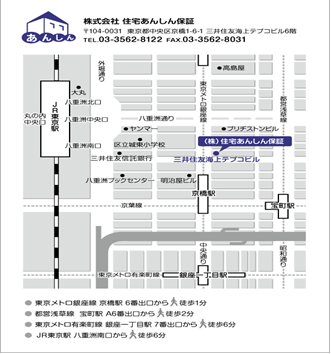 　　　　　　　　　　　　　銀座線　京橋駅６番出口から徒歩１分・浅草線宝町駅Ａ６番出口から徒歩２分　　　　　　　　　　　　　有楽町線　銀座一丁目駅７番出口から徒歩６分・ＪＲ東京駅　八重洲南口から徒歩６分セミナー開催日時・場所日時：平成２９年　８月１９日（土）１４時～１６時場所：株式会社　住宅あんしん保証　６階会議室日時：平成２９年　８月１９日（土）１４時～１６時場所：株式会社　住宅あんしん保証　６階会議室お申し込みマンション名マンション名：ご住所：マンション名：ご住所：参加者ご氏名お　名　前TEL・FAX（必ず記入のこと）・E－mailアドレス参加者ご氏名参加者ご氏名参加者ご氏名